Discovering Your RootsBasic Record Types and StrategiesWhy Research Family History?You can find extraordinary things about ordinary people.How to Begin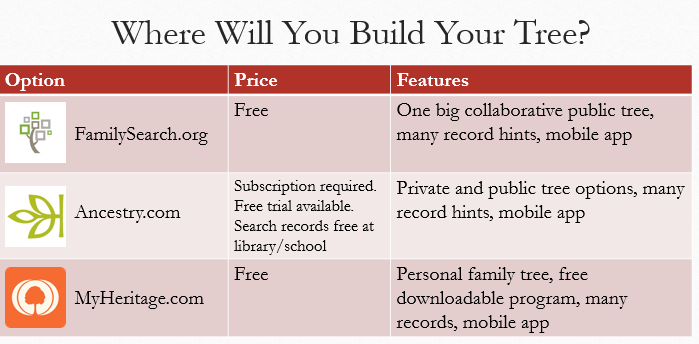 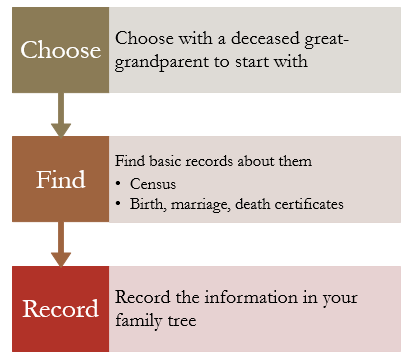 How to Know if Information is AccuratePrimary information and original documents are best.Information*Primary: eyewitness account*Secondary: heard from someone elseUnknown: don’t know the informantSource*Original: first record of an event*Birth, marriage, death recordsCemetery recordsCensus recordsMilitary recordsDerivative: index, transcription; usually created by a genealogy website, company, historical society, library.Database of births or deaths onlineSocial security death indexCensus transcriptionsAuthored: original work; usually created by an individual – author, researcherFamily trees published onlineFamily history booksBiographiesReports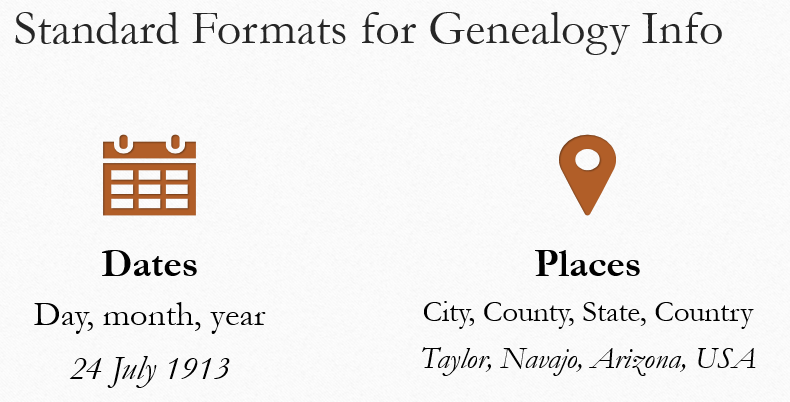 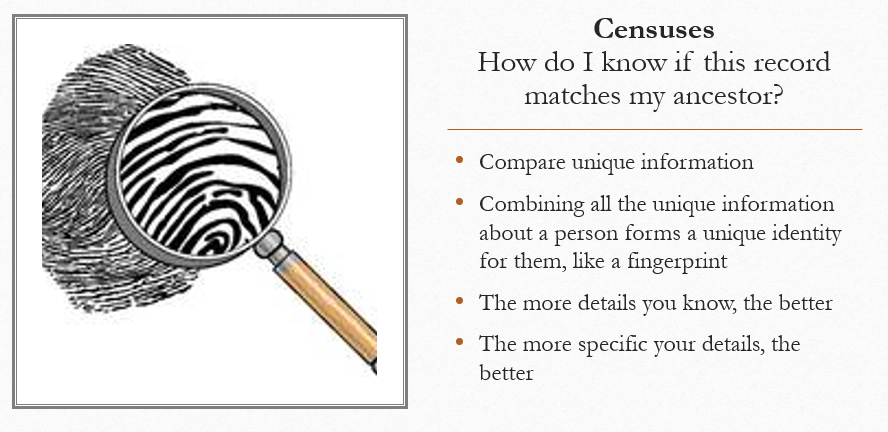 Learn to ResearchFamilySearch WikiEncyclopedia for family history researchhttps://www.familysearch.org/wiki/en/Main_PageLook up places (Ireland, New York, etc.) for links to record collections and how to research thereLook up record types (newspapers, census records, military research, etc.) to learn how to find them